BoliviaBoliviaBoliviaSeptember 2025September 2025September 2025September 2025MondayTuesdayWednesdayThursdayFridaySaturdaySunday123456789101112131415161718192021Student’s Day222324252627282930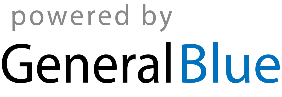 